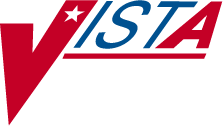 CONSOLIDATED MAIL OUTPATIENT PHARMACY (CMOP)USER MANUAL CHANGE PAGESVersion 2.0April 1997(Revised July 2009)Department of Veterans AffairsVistA Health Systems Design & DevelopmentRevision History	Each time this manual is updated, the Title Page lists the new revised date and this page describes the changes. If the Revised Pages column lists “All,” replace the existing manual with the reissued manual. If the Revised Pages column lists individual entries (e.g., 25, 32), either update the existing manual with the Change Pages Document or print the entire new manual.July 2009	Consolidated Mail Outpatient Pharmacy V. 2.0	iUser Manual PSX*2*65ii	Consolidated Mail Outpatient Pharmacy V. 2.0	July 2009 User ManualPSX*2*65Third Party Electronic Claims Submission of CMOP PrescriptionsPatch PSX*2*48 modifies the CMOP application to submit electronic claims for prescriptions that are transmitted to CMOP centers to be filled and dispensed remotely. All the prescriptions that are ready to be included on the batch to be transmitted to CMOP are first transmitted to the third party insurance. Once this first step is completed, the system waits 60 seconds before starting the actual transmission to CMOP. This process will affect the existing CMOP functionality in two ways:	If a response from the third party payer is not received by the time the prescription is about to be transmitted to CMOP, it is skipped and remains in the queue for the next CMOP transmission. A MailMan message containing all the prescriptions that were skipped and that remain in the queue is generated at the end of the process and is transmitted to all the holders of the PSXMAIL security key. If no users on the system have this key, the message is sent to all the users holding the PSXCMOPMGR security key.	If the third party payer rejects the claim due to a DUR or a Refill Too Soon finding, the prescription is not sent to CMOP and remains in the queue to be transmitted in the next transmission. The prescription will not be transmitted to CMOP until the reject is resolved by the user through the Outpatient Pharmacy V. 7.0 application. Two new options have been created for the pharmacy users to resolve these rejects:Third Party Payer Rejects – Worklist	[PSO REJECTS WORKLIST] Third Party Payer Rejects - View/Process	[PSO REJECTS VIEW/PROCESS]The above options reside in the new ePharmacy Menu [PSO EPHARMACY MENU] option, which can be found under the Rx (Prescriptions) [PSO RX] option.Patch PSX*2*65 modifies the CMOP application to prevent ePharmacy prescriptions from being pulled early from suspense until 3/4 of the days supply of the Rx/fill has elapsed. The system will not hold a prescription for 3/4 days supply when the:Previous fill was not ECME billable Rx is flagged for SC or EI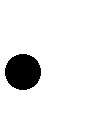 DEA special Handling code is non billable (i.e. has M or 0 (zero) or (I, S, N, and/or 9)) without and E.   Rx is a zero fill on a renewal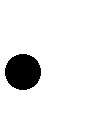 July 2009	Consolidated Mail Outpatient Pharmacy V. 2.0	50a User ManualPSX*2*65Patient does not currently have insurance.Patch PSX*2*65 also modifies the CMOP application to prevent ePharmacy prescriptions from being filled/sent to CMOP when a host processing error occurs when a claim is submitted through ECME. The host processing errors are identified by ePharmacy reject codes M6, M8, NN, and 99. The following conditions apply when this scenario occurs:   The transmission of the Rx/fill will be delayed 1 day in hopes that the host processing issues will be resolved.   An activity log entry will be defined to state the date/time along with a comment stating that the Rx/fill was left in suspense hold due to a host processing error.   This added functionality does not include the Pull Early from Suspense function.50b	Consolidated Mail Outpatient Pharmacy V. 2.0	July 2009 User ManualPSX*2*65DateRevised PagesPatch NumberDescription07/2009i-ii, 50a-50bPSX*2*65ePharmacy Iteration II – Phase 4 project: Updated revision history, ¾ days supply functionality, and host error functionality.REDACTED04/2006v-viii,30, 41-42, 46-50,50a-b, 126, 137PSX*2*48HIPAA NCPDP Global Project: Updated Table of Contents;Updated “Functionality for Returning Med to Stock” verbiage;Updated View Prescriptions Example to include ECME Activity and Reject Logs; Updated Print from Suspense options and reflowed text onto following pages;Added Third Party Electronic Claims Submission of CMOP Prescriptions;Added ECME transmission to the Flow Chart for Processing a CMOP Transmission in Appendix D;Added example of an “e-Pharmacy CMOP Not Transmitted Rx List Message” to Appendix E.REDACTED10/200324, 24aPSX*2*41Updated example for scheduling of auto- transmissions.09/2002Title Page; i-(ii);65-66.PSX*2*34Updated Title Page and Revision History; modified description of Unreleased Rx’s Report to include new sort and print options. Formatting change unrelated to the patch:Header for example of Rejected Messages Report moved to same page as body of report.05/2002Title Page; i-viii;(61)-62;PSX*2*32Updated Title page; added Revision History page and renumbered Preface and Table ofContents pages; added new CMOP DRUG Cost Missing report; and amended Facility67-(68).Activity Report description to add time range. Screen captures on updated pages re- formatted to new standards.12/1997Original Released User Manual.